様式第4号(第2条関係)権利部分の分割願　　　　　　年　　月　　日　　古河市長　宛て　　　　　年　　月　　日申告に係る　　　　権の部分は、次及び添付図面のように分割願います。　注意　　1　新たに申告した権利が地主自用地又は申告された権利の一部であるときは、必ずこの書類を提出してください。　　2　記には仮換地の関係のみでなく従前の権利の関係も併せて書き入れてください。　　3　図面は、仮換地又は権利指定通知済みのときは、その指定図に基づいて書き、これに分割線を入れ、周囲の長さと地積とを書き入れてください。　　4　分割した部分に建物、工作物等があるときは、大体の位置及びその形を書き、方位を入れてください。この願書記載のとおり権利の分割について承諾します。土地所有者　住所　　　　　　　　　　　　　氏名　　　　　　　　　　印　　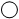 (署名押印及び当該押印に係る印鑑登録証明書を添付)新たに権利を申告した者住所新たに権利を申告した者氏名権利申告書に連署した土地所有者又は権利の所有者住所権利申告書に連署した土地所有者又は権利の所有者氏名権利の所在区分従前の土地又は権利従前の土地又は権利従前の土地又は権利仮換地又は権利の部分仮換地又は権利の部分仮換地又は権利の部分区分番号地積氏名街区番号画地番号地積(約)変更前変更後変更後分割協定図